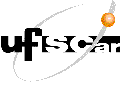 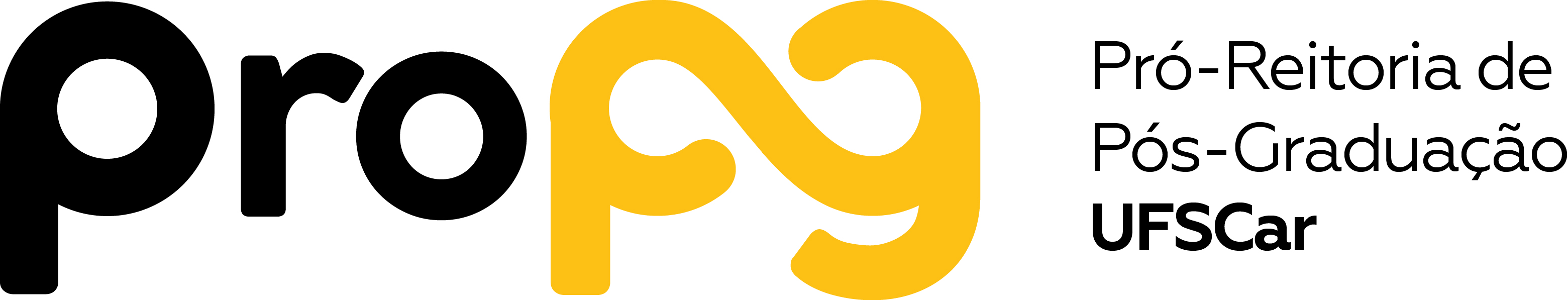           UNIVERSIDADE FEDERAL DE SÃO CARLOS            CENTRO DE CIÊNCIAS AGRÁRIASPrograma de Pós-Graduação em Agroecologia e Desenvolvimento Rural– PPGADRwww.ppgadr.ufscar.br – ANEXO IVFORMULÁRIO PARA SOLICITAÇÃO DE IMPUGNAÇÃO DE MEMBRO DA COMISSÃO PRELIMINAR DO PROCESSO SELETIVO PPGADR-Ar/UFSCar 2024Tipos de vínculos: I. Docente que seja ou tenha sido cônjuge ou companheiro, mesmo que separado ou divorciado judicialmente; II. Docente que seja ascendente ou descendente ou colateral até o terceiro grau, seja o parentesco por consanguinidade ou afinidade; III. Docente que tenha amizade íntima ou inimizade notória com o candidato ou com os respectivos cônjuges, companheiros, parentes consanguíneos e afins até terceiro grau; IV. Docente que seja sócio de mesma sociedade empresarial; V. Outras situações de impedimento ou suspeição previstas em lei. Vínculo com docente do Programa Pós-Graduação em Agroecologia e Desenvolvimento Rural – PPGADRVeja o item 7 deste edital a lista dos docentes. Indique apenas o número do tipo de vínculo. Docente: Prof(a). Dr(a) ___________________________ Vínculo(s): ________ Docente: Prof(a). Dr(a) ___________________________ Vínculo(s): ________ Docente: Prof(a). Dr(a) ___________________________ Vínculo(s): ________ Docente: Prof(a). Dr(a) ___________________________ Vínculo(s): ________ Docente: Prof(a). Dr(a) ___________________________ Vínculo(s): ________________, _______de________________ de __________Local e Data_________________________________________Assinatura do(a) Candidato(a)Nome do Candidato: RG: CPF:No. Passaporte ou do documento do País de origem (para candidato estrangeiro):(Essa solicitação deve ser assinada, digitalizada e salva em arquivo formato/extensão PDF e enviada nos prazos estabelecidos no Anexo VI deste edital para o e-mail: ppgadrprocessoseletivo@ufscar.br, com o título: Impugnação. É permitido anexar documentos a este formulário.Via Anhanguera, km 174  CEP 13600-970 – Araras (SP)  Fone/Whatts (019) 3543-2583 e-mail ppgadr@ufscar.br